ПОЯСНИТЕЛЬНАЯ ЗАПИСКАК ПРОЕКТУ ПОСТАНОВЛЕНИЯ«Об утверждении программы профилактики рисков причинения вреда (ущерба) охраняемым законом ценностям при осуществлении  муниципального контроля на автомобильном транспорте, городском наземном электрическом транспорте и в дорожном хозяйстве  на территории муниципального образования городской округ Верхотурский на 2023 год»	Во исполнение Федерального закона от 31.07.2020 № 248-ФЗ «О государственном контроле (надзоре) и муниципальном контроле в Российской Федерации» с 01.07.2021 ввелись в действие правила разработки и утверждения контрольными (надзорными) органами программы профилактики рисков причинения вреда (ущерба) охраняемым законом ценностям, утвержденные постановлением Правительства Российской Федерации  от 25.06.2021 г. № 990.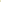 	Указанное постановление подлежит применению при разработке и утверждении программ профилактики рисков причинения вреда (ущерба) охраняемым законом ценностям на 2023 год. 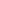 	На основании нормативных правовых актов разработана программа профилактики рисков причинения вреда (ущерба) охраняемым законом ценностям по муниципальному контролю на автомобильном транспорте, городском наземном электрическом транспорте и в дорожном хозяйстве на территории муниципального образования городской округ Верхотурский на 2023 год. 	Программа профилактики состоит из следующих разделов:	1) анализ текущего состояния осуществления вида контроля, описание текущего развития профилактической деятельности контрольного (надзорного) органа, характеристика проблем, на решение которых направлена программа профилактики;	2) цели и задачи программы профилактики;	3) перечень профилактических мероприятий, сроки (периодичность) их проведения;	4) показатели результативности и эффективности программы профилактики.	На основании вышеизложенного предлагается утвердить программу профилактики рисков причинения вреда (ущерба) охраняемым законом ценностям по муниципальному контролю на автомобильном транспорте, городском наземном электрическом транспорте и в дорожном хозяйстве на территории муниципального образования городской округ Верхотурский на 2023 год. 	В соответствии со статьёй 10 Постановления Правительства РФ от 25.06.2021 № 990 «Об утверждении Правил разработки и утверждения контрольными (надзорными) органами программы профилактики рисков причинения вреда (ущерба) охраняемым законом ценностям» и в целях проведения общественного обсуждения, проект Программы профилактики размещается в сети «Интернет» на официальном сайте Администрации городского округа Верхотурский не позднее 1 октября предшествующего года с одновременным указанием способов подачи предложений по итогам его рассмотрения. 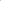 	Каких-либо финансовых затрат, требующих выделения денежных средств из бюджета муниципального образования, не требуется.	Разработчик – отдел жилищно-коммунального хозяйства Администрации городского округа Верхотурский. 	Срок проведения обсуждения: с 03.10.2022 г. по 03.11.2022 г. 	Предложения общественных объединений, юридических и физических лиц в целях проведения обсуждения могут быть поданы в электронной или письменной форме.	Адрес для направления предложений: 624380, Свердловская обл., г. Верхотурье, ул. Советская, д. 4 (Администрация). Адрес электронной почты: verhadm-gkh@mail.ruКонтактный телефон:  8(34389) 2-22-36	Поданные в период общественного обсуждения предложения рассматриваются Администрацией с 1 ноября по 1 декабря предшествующего года. Администрацией по каждому предложению формируется мотивированное заключение об их учете (в том числе частичном) или отклонении.